MOD_13_PD                                                                                                                                                               Al Dirigente ScolasticoIstituto Comprensivo di                                                                                                                                                                SAN POLO DI PIAVE   TVOggetto: richiesta di scambio orario/giorno libero DOCENTI DI SOSTEGNOIl/la sottoscritto/a _______________________________________________________ in servizio presso questa Istituzione Scolastica nel plesso di ____________________________________  in qualità di docente Scuola              Primaria /       Secondaria di 1° grado   a tempo        indeterminato /        determinatoCHIEDEDi poter fruire di:uno scambio d’  orario                dalle ore _________ alle ore __________per n° _____ ore il ( data e giorno)_______________________________uno scambio di  giorno libero (giorno e data)________________________________________________ anziché il giorno (giorno e data)___________________________________________________________Sarà sostituito come segue:Data ________/_______/__________                                                                                                                                            ______________________________                                                                                                                                                                 Firma					Visto: il docente fiduciario del Plesso_______________________________											  Firma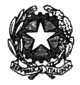 Istituto Comprensivo di San Polo di PiaveVISTO:SI AUTORIZZANON SI AUTORIZZA                                                                                                                                             IL DIRIGENTE SCOLASTICO                                                                                                                            Paola GARDENALORANOMINATIVO DOCENTE che sostituisceFIRMA per accettazione1a2a3a4a5a6a7a8a